Ciclo de Krebs
El ciclo de Krebs (conocido también como ciclo de los ácidos tricarboxílicos o ciclo del ácido cítrico) es un ciclo metabólico de importancia fundamental en todas las células que utilizan oxígeno durante el proceso de respiración celular. En estos organismos aeróbicos, el ciclo de Krebs es el anillo de conjunción de las rutas metabólicas responsables de la degradación y desasimilación de los carbohidratos, las grasas y las proteínas en anhídrido carbónico y agua, con la formación de energía química.El ciclo de Krebs es una ruta metabólica anfibólica, ya que participa tanto en procesos catabólicos como anabólicos. Este ciclo proporciona muchos precursores para la producción de algunos aminoácidos, como por ejemplo el cetoglutarato y el oxalacetato, así como otras moléculas fundamentales para la célula. 

El ciclo toma su nombre en honor del científico anglo-alemán Hans Adolf Krebs, que propuso en 1937 los elementos clave de la ruta metabólica. Por este descubrimiento recibió en 1953 el Premio Nobel de Medicina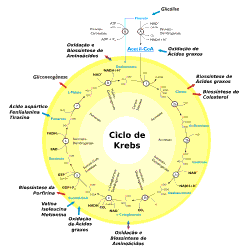 